               KАРАР                                                                 РЕШЕНИЕ  Об утверждении порядка определении границ прилегающих к некоторым организациям и объектам территорий, на которых не допускается  розничная продажа алкогольной продукции на территории сельского поселения Качегановский сельсовет муниципального района Миякинский район Республики Башкортостан           В соответствии со статьей 16 Федерального закона от 22.11.1995 №171-ФЗ  « О государственном регулировании производства и оборота  этилового спирта, алкогольной и спиртосодержащей продукции и об ограничении потребления (распития) алкогольной продукции», постановлением   Правительства Российской Федерации  от 27.12.2012 г № 1425 « Об определении органами государственной власти субъектов Российской Федерации мест массового скопления граждан  и мест нахождения источников повышенной опасности, в которых не допускается розничная продажа алкогольной продукции, а также определении органами местного самоуправления границ прилегающих к некоторым организациям и объектам территорий, на которых не допускается розничная продажа алкогольной продукции» и, руководствуясь ст. 14 Федерального закона  от 06.10.2003г  №131–ФЗ «Об общих принципах организации местного самоуправления в Российской Федерации», Уставом сельского поселения Качегановский сельсовет, Совет сельского поселения Качегановский сельсовет РЕШИЛ:      1. Утвердить Порядок определения границ прилегающих к некоторым организациям и объектам территорий, на которых не допускается розничная продажа алкогольной продукции на территории муниципального района Миякинский район Республики Башкортостан (далее - Порядок) согласно приложению № 1 к настоящему Решению.   2.Утвердить  перечень организаций и объектов, на прилегающих  территориях которых не допускается  розничная продажа алкогольной продукции (приложение №2).2.1 Утвердить схемы границ прилегающих территорий для каждой организации и (или) объекта, указанных в приложении №2 к данному решению (приложение №3 – не приводятся).   3. Не позднее одного месяца после утверждения данного решения направить его в Государственный комитет Республики Башкортостан по торговле и защите прав потребителей с приложением схем границ прилегающих территорий.       4. Опубликовать настоящее Решение путем размещения текста решения с приложением на информационном стенде в здании администрации сельского поселения  Качегановский сельсовет муниципального района  Миякинский район Республики Башкортостан по адресу: РБ,Миякинский район, с.Качеганово, ул. Шоссейная, 14 и  разместить на официальном информационном сайте сельского поселения Качегановский сельсовет муниципального района Миякинский район Республики Башкортостан по адресу: http://kachegan.ru     5. Решение Совета № 151 от 01.04.2013 года «Об определении границ прилегающих к некоторым организациям и объектам территорий, на которыхне допускается  розничная продажа алкогольной продукции» отменить.     6.Настоящее решение вступает в силу после официального опубликования.     7. Контроль за исполнением настоящего Решения возложить напостоянную комиссию по земельным вопросам, благоустройству и экологии Совета сельского поселения Качегановский сельсовет муниципального района Миякинский район Республики Башкортостан.Глава сельского поселенияКачегановский сельсовет                                         Г.Р.Кадырова с. Качегановоот  23.09.2014 г.№ 226     Приложение №1К решению СоветаСельского поселения Качегановский сельсоветМиякинского районаРеспублики БашкортостанОт 23.09.2014 № 226ПОРЯДОКопределения границ прилегающих территорий, на которых не допускаетсярозничная продажа алкогольной продукции на территории сельского поселения Качегановский сельсовет муниципального района Миякинский район Республики Башкортостан1 . Настоящий Порядок применяется при определении границ прилегающих к некоторым организациям и объектам территорий, на которых не допускается розничная продажа алкогольной продукции.2. Розничная продажа алкогольной продукции не допускается на территориях, прилегающих:а) к детским, образовательным, медицинским организациям и объектамспорта;б) к оптовым и розничным рынкам, вокзалам, аэропортам и иным местам массового скопления граждан и местам нахождения источников повышеннойопасности, определенным органами государственной власти субъектовРоссийской Федерации;в) к объектам военного назначения.3. В настоящем Порядке используются следующие понятия:а) «детские организации» - организации, осуществляющие деятельность подошкольному и начальному общему образованию (по Общероссийскомуклассификатору видов экономической деятельности код 80.1 «Дошкольное иначальное общее образование», кроме кода 80.10.3 «Дополнительноеобразование детей»);б) «обособленная территория» - территория, границы которой обозначеныограждением (объектами искусственного происхождения), прилегающая кзданию (строению, сооружению), в котором расположены организации и (или) объекты, указанные в пункте 2 настоящего Порядка;в) «образовательные организации» - организации, определенные всоответствии с Законом Российской Федерации «Об образовании» и имеющие лицензию на осуществление образовательной деятельности;г) «стационарный торговый объект» - торговый объект, представляющийсобой здание или часть здания, строение или часть строения, прочно связанные фундаментом такого здания, строения с землей и присоединенные к сетям инженерно-технического обеспечения, в котором осуществляется розничная продажа алкогольной продукции.4. Территория, прилегающая к организациям и объектам, указанным впункте 2 настоящего Порядка (далее - прилегающая территория), включаетобособленную территорию (при наличии таковой), а также территорию,определяемую с учетом конкретных особенностей местности и застройки,примыкающую к границам обособленной территории либо непосредственно к зданию (строению, сооружению), в котором расположены организации и (или) объекты, указанные в пункте 2 настоящего Порядка (далее – дополнительная территория).5. Дополнительная территория определяется:а) при наличии обособленной территории - от входа для посетителей наобособленную территорию до входа для посетителей в стационарный торговый объект;б) при отсутствии обособленной территории - от входа для посетителей вздание (строение, сооружение), в котором расположены организации и (или)объекты, указанные в пункте 2 настоящих Правил, до входа для посетителей в стационарный торговый объект.6. Определить минимальное значение расстояний от организаций и (или) объектов, указанных в пункте 2 настоящего Порядка, до границ прилегающих территорий. 6.1 Расстояние от детских, образовательных и медицинских  организаций до границ прилегающих территорий должно составлять не менее 75 метров. 6.2 Расстояние от объектов спорта, от оптовых и розничных рынков, вокзалов , аэропортов до границ прилегающих территорий должно составлять не менее 75 метров.6.3 Расстояние от объектов военного назначения до границ прилегающих территорий должно составлять не менее 50 метров.7. Определить способ расчета расстояния от организаций и (или) объектов, указанных в пункте 2 настоящего порядка, до границ прилегающих территорий:7.1. При отсутствии обособленной территории путем измерения расстояния от входа для посетителей в здание (строение, сооружение), в котором расположены организации и (или) объекты, на территории которых не допускается розничная продажа алкогольной продукции, до входа для посетителей в стационарный торговый объект по прямой линии вне зависимости от наличия пешеходной зоны или проезжей части различного рода ограждений.7.2. При наличии обособленной территории у организации и (или) объекта, на территории которого не допускается розниченая продажа алкогольной продукции. От входа для посетителей в стационарный торговый объект по прямой линии вне зависимости от наличия пешеходной зоны или проезжей части различного рода ограждений.7.3. Расстояние от границ мест массового скопления граждан и мест нахохождения источников повышенной опасности, расположенных не в зданиях, до объекта торговли, осуществляющего розничную продажу алкогольной продукции, измеряется по прямой линии вне зависимости от наличия пешеходной зоны или проезжей части различного рода ограждений.Башkортостан РеспубликаhыМиeкe районы муниципаль районыныn Кoсoгeн ауыл советы ауыл билeмehе 		Советы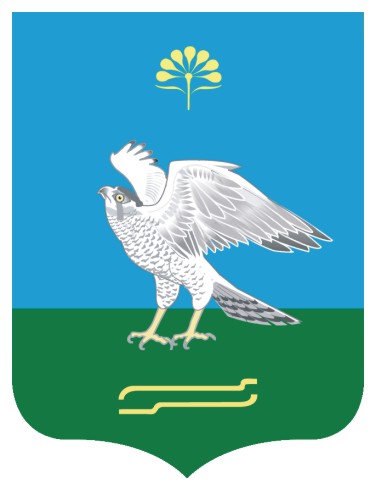 Республика БашкортостанСовет сельского поселения Качегановский сельсовет муниципального района Миякинский район Башkортостан РеспубликаhыМиeкe районы муниципаль районыныn Кoсoгeн ауыл советы ауыл билeмehе 		СоветыРеспублика БашкортостанСовет сельского поселения Качегановский сельсовет муниципального района Миякинский район 